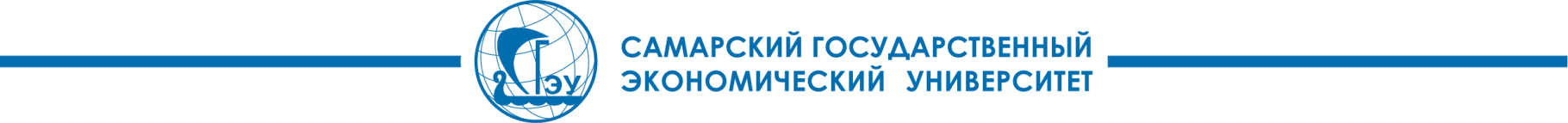 Заявка работодателя на размещение вакансии № ____ Дата _______
			Заявка на размещение вакансии направляется по адресу: trudstudent.sseu@yandex.ru с пометкой «Заявка на размещение вакансии» Министерство науки и высшего образования Российской ФедерацииФедеральное государственное бюджетное образовательное учреждение высшего образования«Самарский государственный экономический университет» ул. Советской Армии, д. 141, г. Самара, 443090Отдел по трудоустройству и карьерному росту выпускниковТел. 8-846-933-88-30, e-mail: trudstudent.sseu@yandex.ruПолное наименование организации Контактное лицо(ФИО, должность, контакты)Сведения об организации(ОКВЭД, сайт организации)Количество размещаемых вакансийПредлагаемая должностьПеречень профессиональных качеств и навыковПеречень личных качеств и навыковУсловия работы:Условия работы:график работыналичие командировокзаработная платаиноеДлительность испытательного срока 